SECTION A – Applicant DetailsSECTION B- Compulsory Supporting Documents to be submitted (Tick as appropriate)SECTION C – Declaration of ApplicantFalse or Misleading DeclarationIt is an offence under section 39 (2) of the Economic Development Board Act, for a person to give information, particulars, or documents or to make any statement which is false or misleading in any material particular. On conviction, an offender shall be liable to a fine not exceeding 500,000 rupees and to imprisonment for a term not exceeding 5 years.In addition, notwithstanding any other action that the EDB may choose to take, in case of a false or misleading declaration: (a) The applicant will not be eligible for any future rebate under any Scheme administered by the EDB, and (b) The applicant shall be liable to refund any amount obtained under the Scheme.CLAIM FORM 
Export Credit Insurance SchemeCLAIM FORM 
Export Credit Insurance Scheme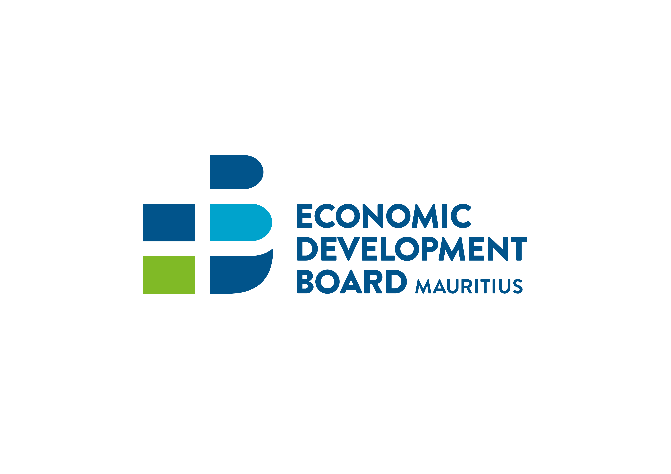 FOR OFFICIAL USE ONLYFOR OFFICIAL USE ONLYFOR OFFICIAL USE ONLYFOR OFFICIAL USE ONLYDate ReceivedDate ReceivedClaim No.Claim No.Insurance CompanyInsurance CompanyExporterName:BRN No.:VAT No.:Address:Tel/Mobile:Fax:Email:Export Development / Freeport Certificate No.Export Development / Freeport Certificate No.Export Development / Freeport Certificate No.:Bank DetailsBank DetailsBank DetailsBeneficiary Name:Name of Bank:Address of Bank:Beneficiary Account Number (MUR):Amount Claimed (MUR)
(As per ECIS Summary):Certificate of Insurance (Signing Schedule & Whole Turnover Credit Policy Conditions inclusive) / Contract with MEXA-COFACE (If applicable) / Approved list of buyers with Insured TurnoverDetailed Actual Yearly Turnover Insured from Exporter (ECIS Summary)Invoice of Premium for Policy PeriodReceipt of PaymentRequest for Insurance Cover from ExporterI, the undersigned, hereby declare that all particulars furnished in this application and the documents submitted are true and correct.  
Name: …………………………………………………………………………   NIC No………………………………………
Signature: ……………………………………………………………………